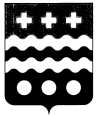 РОССИЙСКАЯ     ФЕДЕРАЦИЯАДМИНИСТРАЦИЯМОЛОКОВСКОГО МУНИЦИПАЛЬНОГО ОКРУГА  ТВЕРСКОЙ ОБЛАСТИПОСТАНОВЛЕНИЕ07.04. 2022 г.                                                                                                    № 113п. МолоковоВ соответствии с законом Тверской области от 23.12.2015 г. № 132-ЗО  «О наделении органов местного самоуправления Тверской области отдельными государственными полномочиями Тверской области по предоставлению компенсации расходов на оплату жилых помещений, отопления и освещения отдельным категориям педагогических работников, проживающим и работающим в сельских населенных пунктах, рабочих поселках (поселках городского типа)»,  Уставом муниципального образования Молоковского муниципального округа Тверской области, постановляю:1. Утвердить Порядок компенсации расходов на оплату жилых помещений, отопления и освещения педагогическим работникам муниципальных образовательных организаций, проживающим и работающим в муниципальном образовании Молоковский муниципальный округ Тверской области (приложение 1).2. Определить Администрацию Молоковского муниципального округа Тверской области  в качестве уполномоченного органа местного самоуправления по исполнению переданных государственных полномочий Тверской области по предоставлению компенсации расходов на оплату жилых помещений, отопления и освещения отдельным категориям педагогических работников, проживающим и работающим в муниципальном образовании Молоковский муниципальный округ Тверской области.2. Контроль за исполнением настоящего постановления возложить на заместителя Главы Администрации Молоковского муниципального округа – заведующую финансовым отделом Кузнецову Е.В.3. Настоящее постановление вступает в силу с момента  подписания и распространяется на правоотношения, возникающие с 01.01.2022 г.Глава Молоковского округа                                                     А.П. ЕфименкоПриложение  1к Постановлению Администрации  Молоковского муниципального округа Тверской области от 07.04.2022 № 113                 Порядок
компенсации расходов на оплату жилых помещений, отопления и освещения педагогическим работникам муниципальных образовательных организаций, проживающим и работающим в муниципальном образовании Молоковский муниципальный округ Тверской области
1. Настоящий Порядок определяет условия назначения и предоставления компенсации расходов на оплату жилых помещений, отопления и освещения (далее – ежемесячная денежная компенсация) педагогическим работникам муниципальных образовательных организаций Молоковского муниципального округа Тверской области, руководящим работникам, деятельность которых связана с образовательным процессом, муниципальных образовательных организаций Молоковского муниципального округа Тверской области в соответствии с законом Тверской области от 22.12.2011 №  82-ЗО «О компенсации расходов на оплату жилых помещений, отопления и освещения педагогическим работникам, проживающим и работающим в сельских населенных пунктах, рабочих поселках (поселках городского типа)» (далее соответственно – Закон,  педагогические работники).2. Право на ежемесячную денежную компенсацию имеют педагогические работники, занятые по основному месту работы. 3. Размер ежемесячной денежной компенсации устанавливается в соответствии со статьей 2 Закона.4. Ежемесячная денежная компенсация назначается и предоставляется:а) педагогическим работникам муниципальных образовательных организаций Молоковского муниципального округа Тверской области и руководящим работникам, деятельность которых связана с образовательным процессом, муниципальных образовательных организаций Молоковского муниципального округа Тверской области, - муниципальными образовательными организациями Молоковского муниципального округа Тверской области, в которых они работают (далее – муниципальная образовательная организация);б) в случае, если педагогические работники, указанные в подпункте «а» настоящего пункта, после выхода на пенсию продолжили трудовую деятельность в муниципальных образовательных организациях, ежемесячная денежная компенсация предоставляется по месту работы.5. Для назначения ежемесячной денежной компенсации педагогические работники, указанные в подпунктах «а» и «б» пункта 4 настоящего Порядка,  представляют в муниципальные образовательные организации, в которых они работают заявление о назначении ежемесячной денежной компенсации; справку из ГКУ Тверской области «Центр социальной поддержки населения» Молоковского муниципального округа Тверской области по месту жительства о неполучении педагогическим работником мер социальной поддержки по оплате жилого помещения и коммунальных услуг по иным основаниям.6. Решение о назначении или об отказе в назначении ежемесячной денежной компенсации принимается муниципальной образовательной организацией в течение 10 рабочих дней со дня поступления письменного заявления педагогического работника с приложением справки из ГКУ Тверской области «Центр социальной поддержки населения» Молоковского муниципального округа Тверской области по месту жительства о неполучении педагогическим работником мер социальной поддержки по оплате жилого помещения и коммунальных услуг по иным основаниям.Письменное мотивированное уведомление об отказе в назначении ежемесячной денежной компенсации направляется (вручается педагогическому работнику не позднее 5 рабочих дней после принятия соответствующего решения.7. Отказ в назначении ежемесячной денежной компенсации осуществляется в случае отсутствия права на ежемесячную денежную компенсацию, установленную  Законом;8. Предоставление ежемесячной денежной компенсации осуществляется с 1 числа месяца, в котором были представлены необходимые документы, но не ранее даты возникновения права на получение ежемесячной денежной компенсации.9. Выплата ежемесячной денежной компенсации производится педагогическим работникам один раз в месяц в день выплаты заработной платы. 11. В случае наступления обстоятельств, влекущих прекращение предоставления денежной компенсации (увольнение с педагогической работы, за исключением случаев, предусмотренных законодательством, при которых за педагогическим работником сохраняется право на указанные меры социальной поддержки, смерть, переезд на постоянное место жительства в город, переход на получение мер социальной поддержки на оплату жилищно-коммунальных услуг по другому основанию), предоставление ежемесячной денежной компенсации прекращается с даты наступления соответствующих обстоятельств. Сумма компенсации в месяце, в котором  наступили обстоятельства, влекущие прекращение предоставления денежной компенсации выплачивается пропорционально количеству отработанного времени в данном месяце.12. Ежемесячная денежная компенсация выплачивается за счет средств субвенций, представленных из областного бюджета Тверской области бюджету муниципального образования Молоковский муниципальный округ Тверской области на осуществление переданных органам местного самоуправления Тверской области  отдельных государственных полномочий Тверской области по предоставлению компенсации расходов на оплату жилых помещений, отопления и освещения отдельным категориям педагогических работников, проживающим и работающим в сельских населенных пунктах, рабочих поселках (поселках городского типа).13. Муниципальные образовательные организации осуществляют оплату ежемесячной денежной компенсации на основании платежных документов, представленных муниципальной образовательной организацией по месту открытия лицевого счета органу местного самоуправления, предназначенного для отражения операций по переданным полномочиям по исполнению публичных обязательств перед физическим лицом, подлежащих исполнению в денежной форме.14. Ежемесячные отчеты о расходовании средств, направленных на финансирование ежемесячной денежной компенсации представляются муниципальной образовательной организацией в орган местного самоуправления до 5-го числа месяца, следующего за отчетным периодом15. Контроль за предоставлением педагогическим работникам ежемесячной денежной компенсации и целевым использованием бюджетных средств осуществляет орган местного самоуправления.Об утверждении Порядка компенсации расходов на оплату жилых помещений, отопления и освещения педагогическим работникам муниципальных образовательных организаций, проживающим и работающим вмуниципальном образовании Молоковский муниципальный округ Тверской области 